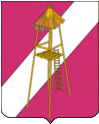 АДМИНИСТРАЦИЯ СЕРГИЕВСКОГО СЕЛЬСКОГО ПОСЕЛЕНИЯ КОРЕНОВСКОГО РАЙОНАПОСТАНОВЛЕНИЕ от 31.10.2023 года                                                                                                                     № 128ст. СергиевскаяОб утверждении муниципальной программы«Капитальное строительство объекта «Многофункциональный культурно-досуговый центр на 222 посадочных места с трансформируемым залом в Сергиевском сельском поселении Кореновского района» на 2024-2026 года В соответствии с Федеральным законом от 06 октября 2003 № 131-ФЗ «Об общих принципах организации местного самоуправления в Российской Федерации», постановлением администрации Сергиевского сельского поселения Кореновского района от 26 августа 2015 года № 159 «Об утверждении Порядка принятия решения о разработке, формировании, реализации и оценке эффективности реализации муниципальных программ Сергиевского сельского поселения Кореновского района» администрация муниципального образования Кореновский район  п о с т а н о в л я е т:1. Утвердить муниципальную программу Сергиевского сельского поселения «Капитальное строительство объекта «Многофункциональный культурно-досуговый центр на 222 посадочных места с трансформируемым залом в Сергиевском сельском поселении Кореновского района» на 2024- 2026 года (прилагается).2. Общему отделу администрации Сергиевского сельского поселения Кореновского района (Рохманка) обнародовать  настоящее постановление в установленных местах  и обеспечить его размещение (опубликование) на официальном сайте администрации Сергиевского сельского поселения Кореновского района в информационно-телекоммуникационной сети «Интернет».3. Постановление  вступает в силу после его официального обнародования и распространяется на правоотношения, возникшие с 01 января 2024 года.Глава Сергиевского сельского поселения   Кореновского района                                                                            А.П. МозговойПРИЛОЖЕНИЕУТВЕРЖДЕНпостановлением администрацииСергиевского сельского поселенияКореновского районаот 31.10.2023 № 128ПАСПОРТ  Муниципальной программы «Капитальное строительство объекта «Многофункциональный культурно-досуговый центр на 222 посадочных места с трансформируемым залом в Сергиевском сельском поселении Кореновского района» на 2024-2026 годыРаздел 1. Характеристика текущего состояния и прогноз развития соответствующей сферы реализации муниципальной программы.На территории Сергиевского сельского поселения  находится два муниципальных бюджетных учреждения МБУК «Сергиевский сельский Дом культуры» и МБУК «Сергиевская сельская библиотека», которые временно располагаются в здании детского сада и Сергиевской амбулатории. Здание Дома культуры в результате пожара в 2003 году пришло в негодность, в 2013 году, руины сгоревшего ДК были снесены.В состав Сергиевского сельского поселения Кореновского района входит 3 населенных пункта. Численность населения Сергиевского сельского поселения Кореновского района составляет 3965 человек.Реализацию конституционного права на доступ к культурным ценностям жителей поселения осуществляет МБУК «Сергиевский сельский Дом культуры», со штатной численностью работников 17 человек,.Отсутствие собственного здания  ДК Сергиевского сельского поселения не позволяет в полной мере реализовать возложенные на него функции по организации досуга и приобщению жителей сельского поселения к творчеству.Строительство нового здания дома культуры в позволит увеличить объем услуг в сфере культуры, привлечь к работе специалистов высокого профессионального уровня, вовлечь в культурный процесс самые разные слои и группы населения путем создания условий для организации досуга, в т.ч. для социально-незащищенных слоев населения и людей с ограниченными возможностями здоровья.Таким образом, улучшение качества жизни за счет духовного, творческого развития личности, обеспечение качественных, разнообразных и доступных населению услуг учреждениями культуры обуславливают необходимость решения данной проблемы программным методом.Раздел 2. Цели, задачи и целевые показатели, конкретные сроки(с указанием квартала) и этапы реализации муниципальной программы.Целью программы является проведение мероприятий, направленных на строительство объектов муниципальной собственности Сергиевского сельского поселения Кореновского района. Достижение данной цели предполагается посредством решения двух взаимосвязанных и взаимодополняющих задач, отражающих установленные полномочия органов местного самоуправления в сфере культуры.Задачи для достижения поставленной цели:строительство нового объекта муниципальной собственности и подключение сетям инженерных коммуникаций, проведение технического надзора;создание в поселении условий для творческой деятельности населения, молодежи и детей;пробуждение у сельского населения интереса к концертной и культурно-досуговой деятельности.Этапы не выделены. Сроки реализации муниципальной программы – 2024 год (I - IV квартал), 2025 год (I - IV квартал), 2026 год (I - IV квартал).Целевые показатели и критерии Программы, позволяющие оценивать эффективность ее реализации по годам, представлены в приложении № 1.3. Перечень основных мероприятий муниципальной программы.Перечень основных мероприятий Программы представлен в приложение № 2 к муниципальной программе.4. Обоснование ресурсного обеспечения муниципальной программы.Общий объем финансирования Программы  – 0,00 тыс. рублей.2024 год – 0,00 тыс. рублей;2025 год -  0,00 тыс. рублей;2026 год – 0,00 тыс. рублей.Источник финансирования Программы – местный бюджет.Направления и виды расходования средств определены в перечне основных мероприятий муниципальной программы «Развитие муниципальной службы в Сергиевском сельском поселении Кореновского района» на 2024-2026 годы (приложение №2 к муниципальной программе).5. Методика оценки эффективности реализации муниципальной программы.Оценка эффективности реализации Программы проводится ежегодно. Результаты оценки эффективности реализации Программы предоставляются в форме ежегодного доклада о ходе реализации муниципальной программы.Оценка эффективности реализации Программы включает в себя:оценку степени реализации мероприятий программы и достижения ожидаемых непосредственных результатов их реализации;оценку степени  соответствия запланированному уровню расходов;оценку эффективности использования средств местного бюджета;оценку степени достижения целей и решения задач программы, основных мероприятий, входящих в состав Программы;Специфика целей, задач, основных мероприятий и результатов Программы такова, что некоторые из эффектов от ее реализации являются косвенными, опосредованными и относятся не только к развитию сферы информатизации, но и к уровню и качеству жизни населения, развитию социальной сферы, экономики.6. Механизм реализации муниципальной программы и контроль за ее выполнением.Реализации Программы, форма и сроки представления отчетности об исполнении Программы осуществляются в соответствии с постановлением администрации Сергиевского сельского поселения Кореновского района от 26 августа 2015 года № 159 «Об утверждении Порядка принятия решения о разработке, формировании, реализации и оценке эффективности реализации муниципальных программ Сергиевского сельского поселения Кореновского района».Текущее управление муниципальной программой осуществляет ответственный исполнитель, который:обеспечивает разработку муниципальной программы, её согласование с соисполнителями, участниками муниципальной программы;формирует структуру муниципальной программы и перечень соисполнителей, участников муниципальной программы;организует реализацию муниципальной программы, координацию деятельности соисполнителей, участников муниципальной программы;принимает решение о внесении в установленном порядке изменений в муниципальную программу;несет ответственность за достижение целевых показателей муниципальной программы;осуществляет подготовку предложений по объемам и источникам финансирования реализации муниципальной программы на основании предложений соисполнителей, участников муниципальной программы;разрабатывает формы отчетности для соисполнителей и участников муниципальной программы, необходимые для проведения мониторинга реализации муниципальной программы, устанавливает сроки их предоставления;осуществляет мониторинг и анализ отчетности, представляемой соисполнителями и участниками муниципальной программы;ежегодно проводит оценку эффективности реализации  муниципальной программы;готовит ежегодный доклад о ходе реализации муниципальной программы и оценке эффективности её реализации (далее – доклад о ходе реализации муниципальной программы);организует информационную и разъяснительную работу, направленную на освещение целей и задач муниципальной программы в печатных средствах массовой информации, на официальном сайте в информационно-телекоммуникационной сети Интернет;размещает информацию о ходе реализации и достигнутых результатах муниципальной программы на официальном сайте в информационно-телекоммуникационной сети Интернет;осуществляет иные полномочия, установленные муниципальной программой.В целях осуществления текущего контроля реализации мероприятий муниципальной программы ответственный исполнитель программы ежеквартально до 25-го числа месяца, следующего за отчетным периодом,  представляет в управление экономики и финансовое управление администрации муниципального образования  Кореновский район, отчет об объемах и источниках финансирования программы в разрезе мероприятий согласно приложения  № 7 постановления администрации Сергиевского сельского поселения Кореновского района от 26 августа 2015 года № 159 «Об утверждении Порядка принятия решения о разработке, формировании, реализации и оценке эффективности реализации муниципальных программ Сергиевского сельского поселения Кореновского района».Ответственный исполнитель ежегодно, до 1 марта года, следующего за отчетным годом, направляет в управление экономики доклад о ходе реализации муниципальной программы на бумажных и электронных носителях.Соисполнители и участники муниципальной программы в пределах своей компетенции ежегодно в сроки, установленные ответственным исполнителем, предоставляют ему в рамках компетенции информацию, необходимую для формирования доклада о ходе реализации муниципальной программы.Доклад о ходе реализации муниципальной программы должен содержать:сведения о фактических объемах финансирования муниципальной программы в целом и по каждому мероприятию подпрограмм, ведомственных целевых программ, включенных в муниципальную программу (подпрограмму), и основных мероприятий в разрезе источников финансирования и главных распорядителей (распорядителей) средств краевого бюджета;сведения о фактическом выполнении мероприятий подпрограмм, ведомственных целевых программ, включенных в муниципальную программу (подпрограмму), и основных мероприятий с указанием причин их невыполнения или неполного выполнения;сведения о соответствии фактически достигнутых целевых показателей реализации муниципальной программы и входящих в её состав подпрограмм, ведомственных целевых программ и основных мероприятий плановым показателям, установленным муниципальной программой;оценку эффективности реализации муниципальной программы.К докладу о ходе реализации муниципальной  программы  прилагаются отчеты об исполнении целевых показателей муниципальной программы и входящих в её состав подпрограмм, ведомственных целевых программ и основных мероприятий, сводных показателей муниципальных заданий на оказание муниципальных услуг (выполнение работ) муниципальными учреждениями в сфере реализации муниципальной программы (при наличии).В случае расхождений между плановыми и  фактическими  значениями объемов финансирования и целевых показателей ответственным исполнителем проводится анализ факторов и указываются в докладе о ходе реализации муниципальной программы причины, повлиявшие на такие расхождения.По муниципальной программе, срок реализации которой  завершился  в отчетном году, ответственный исполнитель представляет в управление экономики доклад о результатах её выполнения, включая оценку эффективности реализации муниципальной программы за истекший год и весь период реализации муниципальной программы.При реализации мероприятия муниципальной программы (подпрограммы, ведомственной целевой программы, основного мероприятия) ответственный исполнитель, соисполнитель, участник муниципальной программы, может выступать муниципальным заказчиком мероприятия или ответственным за выполнение мероприятия.Муниципальный заказчик мероприятия: заключает муниципальные контракты в установленном законодательством порядке согласно Федеральному закону от 5 апреля 2013 года № 44-ФЗ «О контрактной системе в сфере закупок товаров, работ, услуг для обеспечения государственных и муниципальных нужд»;обеспечивает результативность, адресность и целевой характер использования бюджетных средств в соответствии с утвержденными ему бюджетными ассигнованиями и лимитами бюджетных обязательств;проводит анализ выполнения мероприятия;несет ответственность за нецелевое и неэффективное использование выделенных в его распоряжение бюджетных средств;определяет балансодержателя объектов капитального строительства в установленном законодательством порядке по мероприятию инвестиционного характера (строительство, реконструкция);осуществляет согласование с ответственным исполнителем (соисполнителем) возможных сроков выполнения мероприятия, предложений по объемам и источникам финансирования;разрабатывает детальный план-график реализации мероприятия подпрограммы (основного мероприятия). В сроки, установленные ответственным исполнителем (соисполнителем), представляет ему утвержденный детальный план-график (изменения в детальный план-график) реализации мероприятия, а также сведения о выполнении детального плана-графика;формирует бюджетные заявки на финансирование мероприятия подпрограммы (основного мероприятия), а также осуществляет иные полномочия, установленные муниципальной   программой  (подпрограммой).Ответственный за выполнение мероприятия:заключает соглашения с получателями субсидий, субвенций и иных межбюджетных трансфертов   в установленном   законодательством порядке;обеспечивает соблюдение получателями субсидий и субвенций условий, целей и порядка, установленных при их предоставлении;ежемесячно представляет отчетность ответственному исполнителю (соисполнителю) о результатах выполнения мероприятия подпрограммы (основного мероприятия);разрабатывает детальный план-график реализации мероприятия подпрограммы (основного мероприятия). В сроки, установленные ответственным исполнителем (соисполнителем), представляет ему утвержденный детальный план-график (изменения в детальный план-график) реализации мероприятия, а также сведения о выполнении детального плана-графика;осуществляет иные полномочия, установленные муниципальной программой.Глава Сергиевского сельского поселенияКореновский район                                                                                     А.П. МозговойЦЕЛИ, ЗАДАЧИ И ЦЕЛЕВЫЕ ПОКАЗАТЕЛИ МУНИЦИПАЛЬНОЙ ПРОГРАММЫ«Капитальное строительство объекта «Многофункциональный культурно-досуговый центр на 222 посадочных места с трансформируемым залом в Сергиевском сельском поселении Кореновского района» на 2024-2026 годыГлава Сергиевского сельского поселенияКореновский район                                                                                                                                                     А.П. МозговойПриложение  № 2к муниципальной программе«Капитальное строительство объекта «Многофункциональный культурно-досуговый центр на 222 посадочных местас трансформируемым залом в Сергиевском сельском поселении Кореновского района» на 2024-2026 годыПЕРЕЧЕНЬ ОСНОВНЫХ МЕРОПРИЯТИЙ МУНИЦИПАЛЬНОЙ ПРОГРАММЫ«Капитальное строительство объекта «Многофункциональный культурно-досуговый центр на 222 посадочных места с трансформируемым залом в Сергиевском сельском поселении Кореновского района» на 2024-2026 годыГлава Сергиевского сельского поселенияКореновского района                                                                                                                                                 А.П. МозговойКоординатор муниципальной программыАдминистрация Сергиевского сельского поселения Кореновского районаКоординаторы подпрограмм муниципальной программыНе предусмотреныУчастники муниципальной программыАдминистрация Сергиевского сельского поселения Кореновского районаПодпрограммы муниципальной программыНе предусмотрены                                Цели муниципальной программыПроведение мероприятий, направленных на строительство объектов муниципальной собственности Сергиевского сельского поселения Кореновского района.Задачи муниципальной программыСтроительство нового объекта муниципальной собственности и подключение к сетям инженерных коммуникаций, проведение технического надзора;создание в поселении условий для творческой деятельности населения, молодежи и детей;пробуждение у сельского населения интереса к концертной и культурно-досуговой деятельности.Перечень целевых показателей муниципальной программыУровень удовлетворенности граждан сельского поселениякачеством предоставления муниципальных услуг в сферекультуры (от числа опрошенных);количество мест для проведения массовых, культурных, праздничных мероприятий;количество клубных формирований;количество участников клубных формирований.Этапы и сроки реализации муниципальной программыЭтапы не выделены. 2024 год (I - IV квартал), 2025 год                 (I - IV квартал), 2026 год (I - IV квартал)Объемы бюджетных ассигнований муниципальной программыОбщий объем финансирования Программы на               2024 - 2026 годы составляет 0 тыс. рублей, из средств бюджета Сергиевского сельского поселения Кореновского района.2024 год – 0 тыс. рублей из средств бюджета Сергиевского сельского поселения Кореновского района2025 год – 0 тыс. рублей из средств бюджета Сергиевского сельского поселения Кореновского района2026 год – 0 тыс. рублей из средств бюджета Сергиевского сельского поселения Кореновского районаКонтроль за выполнением муниципальной программыАдминистрация Сергиевского сельского поселения Кореновского районаПриложение  № 1к муниципальной программе «Капитальное строительство объекта «Многофункциональный культурно-досуговый центр на 222 посадочных места с трансформируемым залом в Сергиевском сельском поселении Кореновского района» на 2024-2026 годы№ п/пНаименование целевого показателя Ед. изм.Статус 1Значение показателейЗначение показателейЗначение показателей№ п/пНаименование целевого показателя Ед. изм.Статус 12024 год2025 год2026 год12345671Муниципальная программа «Капитальное строительство объекта «Многофункциональный культурно-досуговый центр на 222 посадочных места с трансформируемым залом в Сергиевском сельском поселении Кореновского района»Муниципальная программа «Капитальное строительство объекта «Многофункциональный культурно-досуговый центр на 222 посадочных места с трансформируемым залом в Сергиевском сельском поселении Кореновского района»Муниципальная программа «Капитальное строительство объекта «Многофункциональный культурно-досуговый центр на 222 посадочных места с трансформируемым залом в Сергиевском сельском поселении Кореновского района»Муниципальная программа «Капитальное строительство объекта «Многофункциональный культурно-досуговый центр на 222 посадочных места с трансформируемым залом в Сергиевском сельском поселении Кореновского района»Муниципальная программа «Капитальное строительство объекта «Многофункциональный культурно-досуговый центр на 222 посадочных места с трансформируемым залом в Сергиевском сельском поселении Кореновского района»Муниципальная программа «Капитальное строительство объекта «Многофункциональный культурно-досуговый центр на 222 посадочных места с трансформируемым залом в Сергиевском сельском поселении Кореновского района»1.1Уровень удовлетворенности граждан сельского поселения качеством предоставления муниципальных услуг в сфере культуры (от числа опрошенных)проценты55901001.2Количество мест для проведения массовых, культурных, праздничных мероприятийединиц2331.3Количество клубных формированийединиц2730301.4Количество участников клубных формированийединиц544600600№ п/пНаименования мероприятийСтатус 1Источники финансированияОбъем финансирования, всего (тыс. руб.) В том числе по годам В том числе по годам В том числе по годамНепосредственный результат реализации мероприятийМуниципальный  заказчик мероприятия, ответственный за выполнение мероприятий и  получатель субсидий (субвенция, иных межбюджетных трансфертов)№ п/пНаименования мероприятийСтатус 1Источники финансированияОбъем финансирования, всего (тыс. руб.)2024 год (I - IV квартал)2025 год (I - IV квартал)2026 год (I - IV квартал)1234567810111.ЦельСоздание условий для обеспечения доступа граждан к культурным ценностям и участию в культурной жизни, реализации творческого потенциала гражданСоздание условий для обеспечения доступа граждан к культурным ценностям и участию в культурной жизни, реализации творческого потенциала гражданСоздание условий для обеспечения доступа граждан к культурным ценностям и участию в культурной жизни, реализации творческого потенциала гражданСоздание условий для обеспечения доступа граждан к культурным ценностям и участию в культурной жизни, реализации творческого потенциала гражданСоздание условий для обеспечения доступа граждан к культурным ценностям и участию в культурной жизни, реализации творческого потенциала гражданСоздание условий для обеспечения доступа граждан к культурным ценностям и участию в культурной жизни, реализации творческого потенциала гражданСоздание условий для обеспечения доступа граждан к культурным ценностям и участию в культурной жизни, реализации творческого потенциала граждан     1.1ЗадачаСтроительство нового здания «Дома культуры» в Сергиевском сельском поселении Кореновского районаСтроительство нового здания «Дома культуры» в Сергиевском сельском поселении Кореновского районаСтроительство нового здания «Дома культуры» в Сергиевском сельском поселении Кореновского районаСтроительство нового здания «Дома культуры» в Сергиевском сельском поселении Кореновского районаСтроительство нового здания «Дома культуры» в Сергиевском сельском поселении Кореновского районаСтроительство нового здания «Дома культуры» в Сергиевском сельском поселении Кореновского районаСтроительство нового здания «Дома культуры» в Сергиевском сельском поселении Кореновского района    1.1.1.Выполнение строительных работ по объекту капитального строительства «Многофункциональный культурно-досуговый центр на 222 посадочных места с трансформируемым залом в Сергиевском сельском поселении Кореновского района»ВсегоБез финансированияБез финансированияБез финансированияБез финансированияНовый культурно-досуговый центр в Сергиевском сельском поселении Кореновского районаАдминистрация Сергиевского сельского поселения Кореновского района    1.1.1.Выполнение строительных работ по объекту капитального строительства «Многофункциональный культурно-досуговый центр на 222 посадочных места с трансформируемым залом в Сергиевском сельском поселении Кореновского района»Краевойбюджет0,000,000,000,00Новый культурно-досуговый центр в Сергиевском сельском поселении Кореновского районаАдминистрация Сергиевского сельского поселения Кореновского района    1.1.1.Выполнение строительных работ по объекту капитального строительства «Многофункциональный культурно-досуговый центр на 222 посадочных места с трансформируемым залом в Сергиевском сельском поселении Кореновского района»Федеральный бюджет0,000,000,000,00Новый культурно-досуговый центр в Сергиевском сельском поселении Кореновского районаАдминистрация Сергиевского сельского поселения Кореновского района    1.1.1.Выполнение строительных работ по объекту капитального строительства «Многофункциональный культурно-досуговый центр на 222 посадочных места с трансформируемым залом в Сергиевском сельском поселении Кореновского района»Местный бюджетБез финансированияБез финансированияБез финансированияБез финансированияНовый культурно-досуговый центр в Сергиевском сельском поселении Кореновского районаАдминистрация Сергиевского сельского поселения Кореновского района    1.1.1.Выполнение строительных работ по объекту капитального строительства «Многофункциональный культурно-досуговый центр на 222 посадочных места с трансформируемым залом в Сергиевском сельском поселении Кореновского района»Внебюджетные источники0,000,000,000,00Новый культурно-досуговый центр в Сергиевском сельском поселении Кореновского районаАдминистрация Сергиевского сельского поселения Кореновского районаИТОГОВсегоБез финансированияБез финансированияБез финансированияБез финансированияИТОГОКраевойбюджет0,000,000,000,00ИТОГОФедеральный бюджет0,000,000,000,00ИТОГОМестный бюджетБез финансированияБез финансированияБез финансированияБез финансированияИТОГОВнебюджетные источники0,000,000,000,00